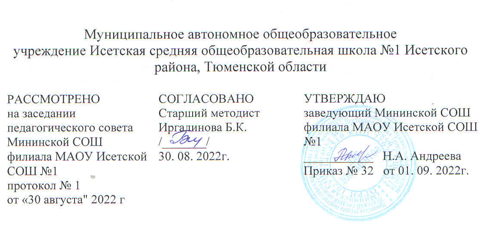 РАБОЧАЯ ПРОГРАММА по истории8 класс2022-2023 учебный год(сроки реализации)Учитель :Иванова Тамара ЕгоровнаКвалификационная категория:высшая                                                  с. Минино,2022 г.Пояснительная запискаНастоящая рабочая программа по Истории  предназначена для обучающихся 8 класса  основной общеобразовательной школы. Она разработана на основе:Федерального закона "Об образовании в Российской Федерации" от 29 декабря 2012 г. № 273-ФЭ; Федерального государственного стандарта основного общего образования, утвержденного приказом  Министерства образования и науки РФ №1897 от 17.12.1010 с изменениями, внесенными приказом Министерства образования и науки Российской Федерации от 29 декабря 2014 года №1644, от 31 декабря 2015 г. №1577. Основной образовательной программы основного общего образования МАОУ Исетской СОШ №1 Исетского района Тюменской области.- Учебного плана МАОУ Исетской СОШ №1 Исетского района Тюменской области на 2022-2023 учебный год.—Примерной программы основного общего образования по учебным предметам История 5-9 класса: – М.: Просвещение, 2012. (Стандарты второго поколения); приказа Министерства образования и науки Российской Федерации от 31 марта 2014 года № 253 «Об утверждении федерального перечня учебников, рекомендованных к использованию при реализации имеющих государственную аккредитацию образовательных программ начального общего, основного общего, среднего общего образования»;  Концепции нового учебно-методического комплекса по отечественной истории Историко-культурного стандарта,  на основе Примерной программы основного общего образования по истории для 5-9 классов образовательных учреждений и авторской  программы Данилова А. А. (Рабочая программа и тематическое планирование курса «История России». 6—9 классы (основная школа): учебное пособие для общеобразовательных организаций /А. А. Данилов, О. Н. Журавлева, И. Е. Барыкина.  - М.: Просвещение, 2016)Содержание учебного предмета «История» в основной школе изучается в рамках двух курсов: «История России» и «Всеобщая история». Данная рабочая программа направлена на изучение курса     «История России» (8 класс).Программа предполагает использование учебника «История России. 8 класс». Н. М. Арсентьев, А. А. Данилов и др. под редакцией А. В. Торкунова Отбор учебного материала для содержания программы осуществлён с учётом целей и задач изучения истории в основной школе, её места в системе школьного образования, возрастных потребностей и познавательных возможностей учащихся 8 класса, особенностей их социализации, а также ресурса учебного времени, отводимого на изучение предмета.Программа разработана на основе требований Концепции единого учебно-методического комплекса по отечественной истории, а также принципов и содержания Историко-культурного стандарта. В современном плюралистическом российском обществе единая концепция исторического образования выступает в качестве общественного договора, призванного обеспечить согласованную и поддержанную обществом версию отечественной и всеобщей истории. Подобный подход не исключает сохранения плюрализма оценок и суждений в рамках исторических исследований, а также методических подходов к преподаванию отечественной истории на различных этапах обучения и воспитания учащихся. Центральной идеей концепции является рассмотрение истории формирования государственной территории и единого многонационального российского народа. Судьба России созидалась единением разных народов, традиций и культур. Это обусловило ключевую роль этнокультурных компонентов, обеспечивающих достижение единства, гармонии и согласия в российском многонациональном обществе.Курс отечественной истории является важнейшим слагаемым школьного предмета «История». Он должен сочетать историю Российского государства и населяющих его народов, историю регионов и локальную историю (прошлое родного города, села). Такой подход будет способствовать осознанию школьниками своей социальной идентичности в широком спектре – как граждан своей страны, жителей своего края, города, представителей определенной этнонациональной и религиозной общности, хранителей традиций рода и семьи.Курс «История России» даёт представление об основных этапах исторического пути Отечества, при этом внимание уделяется целостной и выразительной характеристике основных исторических эпох. Важная особенность курса заключается в раскрытии как своеобразия и неповторимости российской истории, так и её связи с ведущими процессами мировой истории.      Курсы «История России» и «Всеобщая история» изучаются последовательно. На изучение истории в 8 классе отводится 68 часов.Курс «История России» в 8 кл. в объеме 44 ч. (в соответствии с Примерной программой по истории, с авторской программой по Всеобщей истории. Планируемые результаты освоения учебного предмета "История"Личностными результатами изучения отечественной истории являются:• первичная социальная и культурная идентичность на основе усвоения системы исторических понятий и представлений о прошлом Отечества (период до XVII в.), эмоционально положительное принятие своей этнической идентичности;• уважение и принятие культурного многообразия народов России и мира, понимание важной роли взаимодействия народов;• изложение своей точки зрения, её аргументация (в соответствии с возрастными возможностями);• следование этическим нормам и правилам ведения диалога;• формулирование ценностных суждений и/или своей позиции по изучаемой проблеме;• проявление доброжелательности и эмоционально-нравственной отзывчивости, эмпатии как понимания чувств других людей и сопереживания им;• соотнесение своих взглядов и принципов с исторически возникавшими мировоззренческими системами (под руководством учителя);• обсуждение и оценивание собственных достижений, а также достижений других обучающихся (под руководством педагога);• навыки конструктивного взаимодействия в социальном общении.В ряду метапредметных результатов изучения истории можно отметить следующие умения:• осуществлять постановку учебной задачи (при поддержке учителя);• планировать при поддержке учителя пути достижения образовательных целей, выбирать наиболее эффективные способы решения учебных и познавательных задач, оценивать правильность выполнения действий;• соотносить свои действия с планируемыми результатами, осуществлять контроль своей деятельности в процессе достижения результата, оценивать правильность решения учебной задачи;• работать с дополнительной информацией, анализировать графическую, художественную, текстовую, аудиовизуальную информацию, обобщать факты, составлять план, тезисы, формулировать и обосновывать выводы и т. д.;• критически оценивать достоверность информации (с помощью педагога), собирать и фиксировать информацию, выделяя главную и второстепенную;• использовать в учебной деятельности современные источники информации, находить информацию в индивидуальной информационной среде, среде образовательного учреждения, федеральных хранилищах образовательных информационных ресурсов и Интернете под руководством педагога;• использовать ранее изученный материал для решения познавательных задач;• ставить репродуктивные вопросы по изученному материалу;• определять понятия, устанавливать аналогии, классифицировать явления, с помощью учителя выбирать основания и критерии для классификации и обобщения;• логически строить рассуждение, выстраивать ответ в соответствии с заданием, целью (сжато, полно, выборочно);• применять начальные исследовательские умения при решении поисковых задач;• решать творческие задачи, представлять результаты своей деятельности в различных видах публичных выступлений (высказывание, монолог, беседа, сообщение, презентация, дискуссия и др.), а также в форме письменных работ;• использовать ИКТ-технологии для обработки, передачи, систематизации и презентации информации;• планировать этапы выполнения проектной работы, распределять обязанности, отслеживать продвижение в выполнении задания и контролировать качество выполнения работы;• организовывать учебное сотрудничество и совместную деятельность с учителем и сверстниками, работать индивидуально и в группе;• определять свою роль в учебной группе, вклад всех участников в общий результат;• выявлять позитивные и негативные факторы, влияющие на результаты и качество выполнения задания.Предметные результаты изучения истории включают:• применение основных хронологических понятий, терминов (век, его четверть, треть);• установление синхронистических связей истории России и стран Европы и Азии в  конце XVII — первой четверти XVIII в вв.;• составление и анализ генеалогических схем и таблиц;• определение и использование исторических понятий и терминов;• использование сведений из исторической карты как источника информации;• овладение представлениями об историческом пути России  в конце XVII — первой четверти XVIII  вв и судьбах населяющих её народов;• описание условий существования, основных занятий, образа жизни народов России, исторических событий и процессов;• использование знаний о месте и роли России во всемирно-историческом процессе в изучаемый период;• сопоставление развития Руси и других стран в период конце XVII — первой четверти XVIII в вв выявление общих черт и особенностей (в связи с понятиями «централизованное государство», «всероссийский рынок» и др.); понимание взаимосвязи между социальными явлениями и процессами, их влияния на жизнь народов России;• высказывание суждений о значении и месте исторического и культурного наследия предков;• поиск информации в источниках различного типа и вида (в материальных памятниках, фрагментах летописей, правовых документов, публицистических произведений и др.);• анализ информации о событиях и явлениях прошлого с использованием понятийного и познавательного инструментария социальных наук;• сравнение (под руководством учителя) свидетельств различных исторических источников, выявление в них общих черт и особенностей;• использование приёмов исторического анализа (сопоставление и обобщение фактов, раскрытие причинно-следственных связей, целей и результатов деятельности персоналий и др.);• раскрытие характерных, существенных черт: а) экономических и социальных отношений и политического строя на Руси и в других государствах; б) ценностей, господствовавших в средневековых обществах, религиозных воззрений, представлений средневекового человека о мире;• понимание исторической обусловленности и мотивации поступков людей эпохи Средневековья, оценивание результатов жизнедеятельности исходя из гуманистических установок, национальных интересов Российского государства;• сопоставление (с помощью учителя) различных версий и оценок исторических событий и личностей;• определение и аргументация собственного отношения к дискуссионным проблемам прошлого;• систематизация информации в ходе проектной деятельности, представление её результатов как по периоду в целом, так и по отдельным тематическим блокам;• поиск и презентация материалов истории своего края, страны, применение краеведческих знаний при составлении описаний исторических и культурных памятников на территории современной Российской Федерации;• расширение опыта применения историко-культурного, историко-антропологического, цивилизационного подходов к оценке социальных явлений;• составление с привлечением дополнительной литературы описания памятников средневековой культуры Руси и других стран, рассуждение об их художественных достоинствах и значении;• понимание культурного многообразия народов Евразии в изучаемый период, личностное осмысление социального, духовного, нравственного опыта народов России.                     Содержание учебного предмета.ГЛАВА III. ЭПОХА ПРОСВЕЩЕНИЯ. ВРЕМЯ ПРЕОБРАЗОВАНИЙ (18 часов)Тема 1. Век Просвещения. Стремление к царству разума – 3 часаПросветители XVIII в. - продолжатели дела гуманистов эпохи Возрождения. Идеи Просвещения как мировоззрение укрепляющей свои позиции буржуазии. Ценности просветителей. Образование как решающий ресурс развития общества. Идеи прогресса и веры в безграничные возможности человека. Учение Джона Локка о «естественных» правах человека и теория общественного договора. Представление о цели свободы как стремлении к счастью. Шарль Монтескье: теория разделения властей «О духе законов». Вольтер: поэт, историк, философ. Идеи Вольтера об общественно-политическом устройстве общества, его ценностях. Идеи Ж.-Ж. Руссо: концепция о народном суверенитете: принципы равенства и свободы в программе преобразований. Идеи энциклопедистов - альтернатива существующим порядкам в странах Европы. Экономические учения А. Смита и Ж. Тюрго. Влияние идей просветителей на формирование представлений о гражданском обществе, правовом государстве в Европе и Северной Америке. Манифест эпохи Просвещения.Тема 2. Художественная культура Европы эпохи Просвещения- 2 часаВера человека в собственные возможности. Поиск идеала, образа героя эпохи. Образ человека новой эпохи (буржуа) в художественной литературе - Д. Дефо. Д. Свифт: сатира на пороки современного ему буржуазного общества. Гуманистические ценности эпохи Просвещения и их отражение в творчестве П. Бомарше, Ф. Шиллера, И. Гёте. Живописцы знати. Франсуа Буше. А. Ватто. Придворное искусство. «Певцы третьего сословия»: У. Хогарт, Ж. Б. С. Шарден. Свидетель эпохи: Жак Луи Давид. Музыкальное искусство эпохи Просвещения в XVI11 в.: И. С. Баха, В. А. Моцарта, Л. Ван Бетховена. Архитектура эпохи великих царствований. Секуляризация культуры.Тема 3. Промышленный переворот в Англии - 2 часа Аграрная революция в Англии. Складывание новых отношений в английской деревне. Развитие капиталистического предпринимательства в деревне. Промышленный переворот в Англии, его предпосылки и особенности. Техническая и социальная сущность промышленного переворота. Внедрение машинной техники. Изобретения в ткачестве. Паровая машина англичанина Джеймса Уатта. Изобретение Р. Аркрайта. Изобретения  Корба и Модсли. Появление фабричного производства: труд и быт рабочих. Формирование основных классов капиталистического общества: промышленной буржуазии и пролетариата. Жестокие правила выживания в условиях капиталистического производства. Социальные движения протеста рабочих (луддизм). Цена технического прогресса.Тема 4. Война за независимость. Создание Соединённых Штатов Америки – 3 часа Распространение европейской цивилизации за Атлантику. Первые колонии в Северной Америке и их жители. Колониальное общество и хозяйственная жизнь. Управление колониями. Формирование североамериканской нации. Идеология американского общества. Культура и общественная жизнь в колониях. Конфликт с метрополией. Патриотические организации колонистов. Б. Франклин - великий наставник «юного капитализма».Тема 5. Франция в XVIII в. Причины и начало Великой французской революции – 8 часовПричины войны североамериканских колоний за свободу и справедливость. Первый Континентальный конгресс и его последствия. Т. Джефферсон и Дж. Вашингтон. Патриоты и лоялисты. Декларация независимости США. Образование США. Торжество принципов народного верховенства и естественного равенства людей. Военные действия и создание регулярной армии. Успешная дипломатия и завершение войны. Итоги и значение войны за независимость США. Конституция США . и её отличительные особенности. Устройство государства. Политическая система США. Билль о правах. Воплощение идей Просвещения в Конституции нового государства. Потеря Англией североамериканских колоний. Позиции Европы и России в борьбе североамериканских штатов за свободу. Историческое значение образования Соединённых Штатов Америки.Ускорение социально-экономического развития Франции в XVIIJ в. Демографические изменения. Изменения в социальной структуре, особенности формирования французской буржуазии. Особенности положения третьего сословия. Французская мануфактура и её специфика. Влияние движения просветителей на развитие просветительской идеологии. Французская революция как инструмент разрушения традиционного порядка в Европе. Слабость власти Людовика ХV. Кризис. Людовик XVI и его слабая попытка реформирования. Жак Тюрго и его программа. Начало революции. От Генеральных штатов к Учредительному собранию: отказ от сословного представительства, провозглашение Национального и Учредительного собраний. Падение Бастилии - начало революции. Муниципальная революция. Национальная гвардия. Деятельность Учредительного собрания. Конституционалисты у власти. О. Мирабо. Жильбер де Лафайет - герой Нового Света.Поход на Версаль. Главные положения Декларации прав человека и гражданина. Первые преобразования новой власти. Конституция 1791г. Варенский кризис. Якобинский клуб. Законодательное собрание. Начало революционных войн. Свержение монархии. Организация обороны. Коммуна Парижа. Новые декреты. Победа при Вальми. Дантон, Марат, Робеспьер: личностные черты и особенности мировоззрения. Провозглашение республики. Казнь Людовика XVI: политический и нравственный аспекты. Неоднородность лагеря революции. Контрреволюционные мятежи. Якобинская диктатура и террор.Движение санкюлотов и раскол среди якобинцев. Трагедия Робеспьера - «якобинца без народа». Термидорианский переворот и расправа с противниками. Причины падения якобинской диктатуры. Конституция . Войны Директории. Генерал Бонапарт: военачальник, личность. Военные успехи Франции. Государственный переворот 9-10 ноября . и установление консульства. Значение Великой французской революции. Дискуссия в зарубежной и отечественной историографии о характере, социальной базе и итогах.Европейское население и основные черты повседневной жизни. Главные беды - эпидемии, голод и войны Продолжительность жизни. Личная гигиена. «Столетия редкого человека». Короткая жизнь женщины. Революция в еде и питании. Искусство кулинарии. Домоведение. Революция в одежде. Европейский город Нового времени, его роль в культурной жизни общества.ГЛАВА IV.  ТРАДИЦИОННЫЕ ОБЩЕСТВА ВОСТОКА. НАЧАЛО ЕВРОПЕЙСКОЙ КОЛОНИЗАЦИИ (6 часов)Земля принадлежит государству. Деревенская община и её отличия в разных цивилизациях Востока. Государство - регулятор хозяйственной жизни. Замкнутость сословного общества. Разложение сословного строя. Города под контролем государства. Религии Востока - путь самосовершенствования.Разрушение традиционности восточных обществ европейскими колонизаторами. Империя Великих Моголов в Индии. Бабур. Акбар и его политика реформ: «мир для всех». Кризис и распад империи Моголов. Основные события соперничества Португалии, Франции и Англии за Индию. Религии Востока: конфуцианство, буддизм, индуизм, синтоизм. Маньчжурское завоевание Китая. Общественное устройство Цинской империи. «Закрытие» Китая. Направления русско-китайских отношений. Китай и Европа: культурное влияние. Правление сёгунов в Японии. СёгунатТокугава. Сословный характер общества. Самураи и крестьяне. «Закрытие» Японии. Русско-японские отношенияРОССИЯ В КОНЦЕ XVII — XVIII в. (44 ч)Россия в конце XVII — первой четверти XVIII в.Политическая карта мира к началу XVIII в. Новые формы организации труда в передовых странах. Формирование мировой торговли и предпосылок мирового разделения труда. Новый характер взаимоотношений между Востоком и Западом. Политика колониализма. Роль и место России в мире Предпосылки масштабных реформ. А. Л. Ордин-Нащокин. В. В. Голицын. Начало царствования Петра I. Азовские походы. Великое посольство.Особенности абсолютизма в Европе и России. Преобразования Петра I. Реформы местного управления: городская и областная (губернская) реформы. Реформы государственного управления: учреждение Сената, коллегий, органов надзора и суда. Реорганизация армии: создание флота, рекрутские наборы, гвардия. Указ о единонаследии.Церковная реформа. Упразднение патриаршества, учреждение Синода. Старообрядчество при Петре I. Положение протестантов, мусульман, буддистов, язычников. Оппозиция реформам Петра I. Дело царевича Алексея.Развитие промышленности. Мануфактуры и крепостной труд. Денежная и налоговая реформы. Подушная подать. Ревизии. Особенности российского крепостничества в XVIII в. и территория его распространения. Российское общество в Петровскую эпоху. Изменение социального статуса сословий и групп: дворянство, духовенство, купечество, горожане, крестьянство, казачество.Зарождение чиновничье-бюрократической системы. Табель о рангах. Правовой статус народов и территорий империи: Украина, Прибалтика, Поволжье, Приуралье, Северный Кавказ,Сибирь, Дальний Восток. Социальные и национальные движения в первой четверти XVIII в. Восстания в Астрахани, Башкирии, на Дону.Религиозные выступления. Россия в системе европейских и мировых международных связей. Внешняя политика России в первой четверти XVIII в. Северная война: причины, основные события, итоги. Ништадтский мир. Прутский и Каспийский походы.Провозглашение России империей. Формирование системы национальных интересов Российской империи на международной арене, рост её авторитета и влияния на мировой арене.Культурное пространство империи в первой четверти XVIII в.Культура и нравы. Повседневная жизнь и быт правящей элиты и основной массы населения. Нововведения, европеизация, традиционализм. Просвещение и научные знания. Введение гражданского шрифта и книгопечатание. Новое летоисчисление. Первая печатная газета «Ведомости». Ассамблеи, фейерверки.Санкт-Петербург — новая столица. Кунсткамера. Создание сети школ и специальных учебных заведений. Основание Академии наук и университета. Развитие техники. Строительство городов, крепостей, каналов.Литература, архитектура и изобразительное искусство. Петровское барокко.Итоги, последствия и значение петровских преобразований. Образ Петра I в русской истории и культуре. Человек в эпоху модернизации. Изменения в повседневной жизни сословий и народов России.После Петра Великого: эпоха дворцовых переворотов.Изменение места и роли России в Европе. Отношения с Османской империей в политике европейских стран и России.Дворцовые перевороты: причины, сущность, последствия. Фаворитизм. Усиление роли гвардии. Екатерина I.Пётр II. «Верховники». Анна Иоанновна. Кондиции — попытка ограничения абсолютной власти. Иоанн Антонович.Елизавета Петровна. Пётр III. Внутренняя политика в 1725—1762 гг. Изменение системы центрального управления. Верховный тайный совет. Кабинет министров. Конференция при высочайшем дворе. Расширение привилегий дворянства. Манифест о вольности дворянства. Ужесточение политики в отношении крестьянства, казачества, национальных окраин. Изменения в системе городского управления.Начало промышленного переворота в Европе и экономическое развитие России. Экономическая и финансовая политика. Ликвидация внутренних таможен. Развитие мануфактур и торговли. Учреждение Дворянского и Купеческого банков.Национальная и религиозная политика в 1725—1762 гг. Внешняя политика в 1725—1762 гг. Основные направления внешней политики. Россия и Речь Посполитая. Русско-турецкая война 1735—1739 гг. Русско-шведская война 1741—1742 гг. Начало присоединения к России казахских земель. Россия в Семилетней войне 1756—1763 гг. П. А. Румянцев. П. С. Салтыков. Итоги внешней политики.Российская империя в период правления Екатерины IIРоссия в системе европейских и международных связей. Основные внешние вызовы. Научная революция второй половины XVIII в. Европейское Просвещение и его роль в формировании политики ведущих держав и России. Внутренняя политика Екатерины II. Просвещённый абсолютизм. Секуляризация церковных земель. Проекты реформирования России. Уложенная комиссия. Вольное экономическое общество. Губернская реформа. Жалованные грамоты дворянству и городам. Экономическая и финансовая политика правительства. Рост городов. Развитие мануфактурного производства. Барщинное и оброчное крепостное хозяйство. Крупные предпринимательские династии. Хозяйственное освоение Новороссии, Северного Кавказа, Поволжья, Урала.Социальная структура российского общества. Сословное самоуправление. Социальные и национальные движения. Восстание под предводительством Емельяна Пугачёва.Народы Прибалтики, Польши, Украины, Белоруссии, Поволжья, Новороссии, Северного Кавказа, Сибири, Дальнего Востока, Северной Америки в составе Российской империи. Немецкие переселенцы. Национальная политика. Русская православная церковь, католики и протестанты. Положение мусульман, иудеев, буддистов.Основные направления внешней политики. Восточный вопрос и политика России. Русско-турецкие войны. Присоединение Крыма. «Греческий проект». Участие России в разделах Речи Посполитой. Воссоединение Правобережной Украины с Левобережной Украиной. Вхождение в состав России Белоруссии и Литвы.Формирование основ глобальной внешней политики России. Отношения с азиатскими странами и народами. Война за независимость в Северной Америке и Россия. Французская революция конца XVIII в. и политика противостояния России революционным движениям в Европе. Расширение территории России и укрепление её международного положения. Россия — великая европейская держава.Россия при Павле I.Изменение порядка престолонаследия. Ограничение дворянских привилегий. Ставка на мелкопоместное дворянство. Политика в отношении крестьян. Комиссия для составления законов Российской империи. Внешняя политика Павла I. Участие России в антифранцузских коалициях. Итальянский и Швейцарский походы А. В. Суворова. Военные экспедиции Ф. Ф. Ушакова. Заговор 11 марта 1801 г. и убийство императора Павла I.Культурное пространство империи. Повседневная жизнь сословий в XVIII в.Образование и наука в XVIII в. Влияние идей Просвещения на развитие образования и науки в России. Зарождение общеобразовательной школы. Основание Московского университета и Российской академии художеств. Смольный институт благородных девиц. Кадетский (шляхетский) корпус.Деятельность Академии наук. И. И. Шувалов. М. В. Ломоносов. Развитие естественных и гуманитарных наук. Становление русского литературного языка. Географические экспедиции. Достижения в технике. Литература. Живопись. Театр. Музыка. Архитектура и скульптура. Начало ансамблевой застройки городов.Перемены в повседневной жизни населения Российской империи. Сословный характер культуры и быта. Европеизация дворянского быта. Общественные настроения.Жизнь в дворянских усадьбах. Крепостные театры. Одежда и мода. Жилищные условия разных слоёв населения, особенности питания.Тематическое планирование истории России и Всеобщей истории                                                ( 8 класс)                                                                                                        Итого:68 часовКалендарно – тематическое планирование  по истории России и Всеобщей истории                                8 класс№ п/пНаименование раздела/темыКоличество часов1.Введение1 час2.Глава 1. Россия в эпоху преобразований Петра I 13 часов3.Глава 2. Россия при наследниках Петра I: эпоха дворцовых переворотов 6 часов4.Глава III. Эпоха Просвещения. Время Преобразований 18 часов5Глава IV. Традиционные общества Востока. Начало Европейской колонизации                     6 часов5.Глава V Российская империя при Екатерине II 9 часов6Глава VI.Россия при Павле I 4 часов7Глава VII.Культурное пространство Российской империи в XVIII в. 11часов№ п/п№ п/п№ п/пТемаКол-во часовДата по плануФакт. датаВведение (1 ч)Введение (1 ч)Введение (1 ч)Введение (1 ч)Введение (1 ч)Введение (1 ч)Введение (1 ч)У истоков российской модернизацииУ истоков российской модернизации1Глава 1. Россия в эпоху преобразований Петра I (13 ч)Глава 1. Россия в эпоху преобразований Петра I (13 ч)Глава 1. Россия в эпоху преобразований Петра I (13 ч)Глава 1. Россия в эпоху преобразований Петра I (13 ч)Глава 1. Россия в эпоху преобразований Петра I (13 ч)Глава 1. Россия в эпоху преобразований Петра I (13 ч)Глава 1. Россия в эпоху преобразований Петра I (13 ч)Россия и Европа в конце XVII в.И.к.т. «Россия и Европа в конце XVII в.»Россия и Европа в конце XVII в.И.к.т. «Россия и Европа в конце XVII в.»1Предпосылки Петровских  реформПредпосылки Петровских  реформ1Начало правления Петра I  
Н.р.к.  «Наш край в эпоху Петра 1»Начало правления Петра I  
Н.р.к.  «Наш край в эпоху Петра 1»1Великая Северная война 1700—1721 гг.И.к.т. «Великая Северная война 1700—1721 гг.Великая Северная война 1700—1721 гг.И.к.т. «Великая Северная война 1700—1721 гг.1Реформы управления Петра IРеформы управления Петра I1Экономическая  политикаЭкономическая  политика1Российское общество в Петровскую эпохуРоссийское общество в Петровскую эпоху1Церковная  реформа.  И.к.т. «Положение традиционных конфессий»Церковная  реформа.  И.к.т. «Положение традиционных конфессий»1Социальные и национальные движения. Оппозиция реформамСоциальные и национальные движения. Оппозиция реформам1Перемены в культуре России в годы Петровских реформ
Н.р.к.  «Духовная культура: верования, шаманы, сказки внашем крае в 17 в.»Перемены в культуре России в годы Петровских реформ
Н.р.к.  «Духовная культура: верования, шаманы, сказки внашем крае в 17 в.»1Повседневная  жизнь  и быт при Петре IПовседневная  жизнь  и быт при Петре I1Значение петровских преобразований в истории страны
Н.р.к «Первые остроги в Приисетье»Значение петровских преобразований в истории страны
Н.р.к «Первые остроги в Приисетье»1Повторительно-обобщающий урок по главе 1Повторительно-обобщающий урок по главе 11Глава 2. Россия при наследниках Петра I: эпоха дворцовых переворотов (6 ч)Глава 2. Россия при наследниках Петра I: эпоха дворцовых переворотов (6 ч)Глава 2. Россия при наследниках Петра I: эпоха дворцовых переворотов (6 ч)Глава 2. Россия при наследниках Петра I: эпоха дворцовых переворотов (6 ч)Глава 2. Россия при наследниках Петра I: эпоха дворцовых переворотов (6 ч)Глава 2. Россия при наследниках Петра I: эпоха дворцовых переворотов (6 ч)Глава 2. Россия при наследниках Петра I: эпоха дворцовых переворотов (6 ч)Эпоха дворцовых переворотов (1725—1762)
Н.р.к. «Наш край в эпоху дворцовых переворотов»Эпоха дворцовых переворотов (1725—1762)
Н.р.к. «Наш край в эпоху дворцовых переворотов»1Эпоха дворцовых переворотов (1725—1762)Эпоха дворцовых переворотов (1725—1762)1Внутренняя политика и экономика России в 1725—1762 гг.
Н.р.к. «Особенности материальной культуры  народов  Западной  Сибири и её тесная связь с природно-климатическими условиями»Внутренняя политика и экономика России в 1725—1762 гг.
Н.р.к. «Особенности материальной культуры  народов  Западной  Сибири и её тесная связь с природно-климатическими условиями»1Внешняя  политика  России в 1725—1762 гг.Внешняя  политика  России в 1725—1762 гг.1Национальная  и  религиозная политика в 1725—1762 гг.
Н.р.к. «Этносы  Сибири   и территория их расселения»»Национальная  и  религиозная политика в 1725—1762 гг.
Н.р.к. «Этносы  Сибири   и территория их расселения»»1Повторительно-обобщающий урок по главе 2Повторительно-обобщающий урок по главе 21Глава III. Эпоха Просвещения. Время Преобразований (18 часов)Глава III. Эпоха Просвещения. Время Преобразований (18 часов)Глава III. Эпоха Просвещения. Время Преобразований (18 часов)Глава III. Эпоха Просвещения. Время Преобразований (18 часов)Глава III. Эпоха Просвещения. Время Преобразований (18 часов)Глава III. Эпоха Просвещения. Время Преобразований (18 часов)Глава III. Эпоха Просвещения. Время Преобразований (18 часов)ВведениеВведение1Тема 1. Век Просвещения. Стремление к царству разума – 2часаТема 1. Век Просвещения. Стремление к царству разума – 2часаТема 1. Век Просвещения. Стремление к царству разума – 2часаТема 1. Век Просвещения. Стремление к царству разума – 2часаТема 1. Век Просвещения. Стремление к царству разума – 2часаТема 1. Век Просвещения. Стремление к царству разума – 2часаТема 1. Век Просвещения. Стремление к царству разума – 2часаВек Просвещения. Век Просвещения. 1Стремление к царству разумаСтремление к царству разума                      Тема 2. Художественная культура Европы эпохи Просвещения- 2 часа                      Тема 2. Художественная культура Европы эпохи Просвещения- 2 часа                      Тема 2. Художественная культура Европы эпохи Просвещения- 2 часа                      Тема 2. Художественная культура Европы эпохи Просвещения- 2 часа                      Тема 2. Художественная культура Европы эпохи Просвещения- 2 часа                      Тема 2. Художественная культура Европы эпохи Просвещения- 2 часа                      Тема 2. Художественная культура Европы эпохи Просвещения- 2 часаХудожественная культура Европы эпохи ПросвещенияХудожественная культура Европы эпохи Просвещения1Художественная культура Европы эпохи ПросвещенияХудожественная культура Европы эпохи Просвещения1                    Тема 3. Промышленный переворот в Англии - 2 часа                     Тема 3. Промышленный переворот в Англии - 2 часа                     Тема 3. Промышленный переворот в Англии - 2 часа                     Тема 3. Промышленный переворот в Англии - 2 часа                     Тема 3. Промышленный переворот в Англии - 2 часа                     Тема 3. Промышленный переворот в Англии - 2 часа                     Тема 3. Промышленный переворот в Англии - 2 часа Промышленный переворот в АнглииПромышленный переворот в АнглииПромышленный переворот в АнглииПромышленный переворот в Англии        Тема 4. Война за независимость. Создание Соединённых Штатов Америки – 3часа         Тема 4. Война за независимость. Создание Соединённых Штатов Америки – 3часа         Тема 4. Война за независимость. Создание Соединённых Штатов Америки – 3часа         Тема 4. Война за независимость. Создание Соединённых Штатов Америки – 3часа         Тема 4. Война за независимость. Создание Соединённых Штатов Америки – 3часа         Тема 4. Война за независимость. Создание Соединённых Штатов Америки – 3часа         Тема 4. Война за независимость. Создание Соединённых Штатов Америки – 3часа Английские колонии в Северной Америке И.к.т. «Английские колонии в Северной Америке»Английские колонии в Северной Америке И.к.т. «Английские колонии в Северной Америке»1Война за независимость. Война за независимость. 1. Создание Соединенных Штатов Америки.. Создание Соединенных Штатов Америки.1           Тема 5. Франция в XVIII в. Причины и начало Великой французской революции – 8 часов           Тема 5. Франция в XVIII в. Причины и начало Великой французской революции – 8 часов           Тема 5. Франция в XVIII в. Причины и начало Великой французской революции – 8 часов           Тема 5. Франция в XVIII в. Причины и начало Великой французской революции – 8 часов           Тема 5. Франция в XVIII в. Причины и начало Великой французской революции – 8 часов           Тема 5. Франция в XVIII в. Причины и начало Великой французской революции – 8 часов           Тема 5. Франция в XVIII в. Причины и начало Великой французской революции – 8 часовФранция в XVIII векеФранция в XVIII веке1Причины и начало Французской революцииПричины и начало Французской революции1Французская революция. От монархии к республикеФранцузская революция. От монархии к республике1Французская революция. От монархии к республикеФранцузская революция. От монархии к республике1Великая французская революция. От якобинской диктатуры к 18 брюмера Наполеона БонапартаВеликая французская революция. От якобинской диктатуры к 18 брюмера Наполеона Бонапарта1От якобинской диктатуры к 18 брюмера Наполеона БонапартаОт якобинской диктатуры к 18 брюмера Наполеона Бонапарта1Повседневная жизньПовседневная жизнь1 И.к.т. «Повседневная жизнь» И.к.т. «Повседневная жизнь»1Глава IV. Традиционные общества Востока. Начало Европейской колонизации                     (6 часов)Глава IV. Традиционные общества Востока. Начало Европейской колонизации                     (6 часов)Глава IV. Традиционные общества Востока. Начало Европейской колонизации                     (6 часов)Глава IV. Традиционные общества Востока. Начало Европейской колонизации                     (6 часов)Глава IV. Традиционные общества Востока. Начало Европейской колонизации                     (6 часов)Глава IV. Традиционные общества Востока. Начало Европейской колонизации                     (6 часов)Глава IV. Традиционные общества Востока. Начало Европейской колонизации                     (6 часов)Государства Востока: традиционные общество в эпоху раннего нового времени Государства Востока: традиционные общество в эпоху раннего нового времени 1Начало европейской колонизацииНачало европейской колонизации1И.к.т  «Начало европейской колонизации»И.к.т  «Начало европейской колонизации»1Страны Европы и Азии в эпоху просвещения.Страны Европы и Азии в эпоху просвещения.1Повторительно-обобщающий урок по теме   «Новая история 1500-1800 годы»Повторительно-обобщающий урок по теме   «Новая история 1500-1800 годы»1Повторительно-обобщающий урок по теме   «Новая история 1500-1800 годы»Повторительно-обобщающий урок по теме   «Новая история 1500-1800 годы»1Глава V Российская империя при Екатерине II (9 ч)Глава V Российская империя при Екатерине II (9 ч)Глава V Российская империя при Екатерине II (9 ч)Глава V Российская империя при Екатерине II (9 ч)Глава V Российская империя при Екатерине II (9 ч)Глава V Российская империя при Екатерине II (9 ч)Глава V Российская империя при Екатерине II (9 ч)    45Россия в системе международных отношенийРоссия в системе международных отношенийРоссия в системе международных отношений1    46Внутренняя политика Екатерины IIВнутренняя политика Екатерины IIВнутренняя политика Екатерины II1    47                     Экономическое  развитие России при Екатерине IIЭкономическое  развитие России при Екатерине IIЭкономическое  развитие России при Екатерине II1      48Социальная структура российского общества II половины XVIII в
Н.р.к. «О чём могут рассказать географические названия нашего края»Социальная структура российского общества II половины XVIII в
Н.р.к. «О чём могут рассказать географические названия нашего края»Социальная структура российского общества II половины XVIII в
Н.р.к. «О чём могут рассказать географические названия нашего края»1     49Восстание под предводительством Е. И. ПугачёваВосстание под предводительством Е. И. ПугачёваВосстание под предводительством Е. И. Пугачёва1     50Народы России. Религиозная и национальная политика Екатерины IIНароды России. Религиозная и национальная политика Екатерины IIНароды России. Религиозная и национальная политика Екатерины II151И.к.т «Внешняя политика Екатерины II»И.к.т «Внешняя политика Екатерины II»И.к.т «Внешняя политика Екатерины II»152Начало  освоения  Новороссии и КрымаНачало  освоения  Новороссии и КрымаНачало  освоения  Новороссии и Крыма153Повторительно-обобщающий урок по теме  «Российская империя при Екатерине II»Повторительно-обобщающий урок по теме  «Российская империя при Екатерине II»Повторительно-обобщающий урок по теме  «Российская империя при Екатерине II»1Глава VI.Россия при Павле I (4 ч)Глава VI.Россия при Павле I (4 ч)Глава VI.Россия при Павле I (4 ч)Глава VI.Россия при Павле I (4 ч)Глава VI.Россия при Павле I (4 ч)Глава VI.Россия при Павле I (4 ч)Глава VI.Россия при Павле I (4 ч)54Внутренняя политика Павла IВнутренняя политика Павла IВнутренняя политика Павла I155И.к.т «Внутренняя политика Павла I»И.к.т «Внутренняя политика Павла I»И.к.т «Внутренняя политика Павла I»156Внешняя политика Павла IВнешняя политика Павла IВнешняя политика Павла I157И.к.т «Внешняя политика Павла I»И.к.т «Внешняя политика Павла I»И.к.т «Внешняя политика Павла I»1Глава VII.Культурное пространство Российской империи в XVIII в. (11ч)Глава VII.Культурное пространство Российской империи в XVIII в. (11ч)Глава VII.Культурное пространство Российской империи в XVIII в. (11ч)Глава VII.Культурное пространство Российской империи в XVIII в. (11ч)Глава VII.Культурное пространство Российской империи в XVIII в. (11ч)Глава VII.Культурное пространство Российской империи в XVIII в. (11ч)Глава VII.Культурное пространство Российской империи в XVIII в. (11ч)58Общественная мысль, публицистика, литература, прессаОбщественная мысль, публицистика, литература, прессаОбщественная мысль, публицистика, литература, пресса159Образование в России в XVIII в.Российская наука и техника в XVIII в.Образование в России в XVIII в.Российская наука и техника в XVIII в.Образование в России в XVIII в.Российская наука и техника в XVIII в.160Русская архитектура  XVIII в.Живопись и скульптураРусская архитектура  XVIII в.Живопись и скульптураРусская архитектура  XVIII в.Живопись и скульптура161Музыкальное и театральное искусствоМузыкальное и театральное искусствоМузыкальное и театральное искусство162Народы России в XVIII в.  Народы России в XVIII в.  Народы России в XVIII в.  163Промежуточная аттестация Промежуточная аттестация Промежуточная аттестация 164Перемены в повседневной жизни российских сословийПеремены в повседневной жизни российских сословийПеремены в повседневной жизни российских сословий165Повторительно-обобщающий урок по главе «Культурное пространство Российской империи в XVIII в» Повторительно-обобщающий урок по главе «Культурное пространство Российской империи в XVIII в» Повторительно-обобщающий урок по главе «Культурное пространство Российской империи в XVIII в» 166Повторительно-обобщающий урок по главе «Культурное пространство Российской империи в XVIII в»
И.к.т.  «Культурное пространство Российской империи в XVIII в»Повторительно-обобщающий урок по главе «Культурное пространство Российской империи в XVIII в»
И.к.т.  «Культурное пространство Российской империи в XVIII в»Повторительно-обобщающий урок по главе «Культурное пространство Российской империи в XVIII в»
И.к.т.  «Культурное пространство Российской империи в XVIII в»167Итоговое повторениеИтоговое повторениеИтоговое повторение168Итоговое повторениеИтоговое повторениеИтоговое повторение1